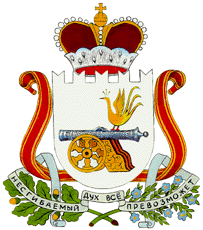 АДМИНИСТРАЦИЯМАЛЕЕВСКОГО СЕЛЬСКОГО ПОСЕЛЕНИЯКРАСНИНСКОГО РАЙОНА  СМОЛЕНСКОЙ  ОБЛАСТИПОСТАНОВЛЕНИЕот 28.03.2024          № 20         д. МалеевоО внесении изменений в постановление Администрации Малеевского сельского поселения Краснинского района Смоленской области от 18.03.2024 № 18Администрация Малеевского сельского поселения Краснинского района Смоленской области п о с т а н о в л я е т:1. Внести в постановление Администрации Малеевского сельского поселения Краснинского района Смоленской области от 18.03.2024 № 18 «О предоставлении отсрочки уплаты арендной платы по договорам аренды имущества, находящегося в муниципальной собственности, на период прохождения военной службы или оказания добровольного содействия в выполнении задач, возложенных на вооруженные силы Российской Федерации, и расторжении договоров аренды без применения штрафных санкций»  следующие изменения:- преамбулу постановления изложить в следующей редакции:«На основании Распоряжения Правительства Российской Федерации от 15 октября 2022 г. № 3046-р и Распоряжения Правительства Российской Федерации от 1 февраля 2023 г. № 222-р, в соответствии с Указом Президента Российской Федерации от 21 сентября 2022 № 647 «Об объявлении частичной мобилизации в Российской Федерации», в соответствии с пунктом 7 статьи 38 Федерального закона от 28.03.1998 № 53-ФЗ «О воинской обязанности и военной службе», Администрация Малеевского сельского поселения Краснинского района Смоленской областиПОСТАНОВЛЯЕТ:».2. Настоящее постановление вступает в силу со дня подписания и подлежит обнародованию путем размещения на информационном стенде в здании Администрации Малеевского сельского поселения Краснинского района Смоленской области. 3. Настоящее постановление разместить на официальном сайте Администрации муниципального образования «Краснинский район» Смоленской области в информационно-коммуникационной сети «Интернет» на странице Малеевского сельского поселения Краснинского района Смоленской области4. Контроль за выполнением настоящего постановления оставляю за собой.Глава муниципального образованияМалеевского сельского поселенияКраснинского района Смоленской области                                 В.В. Кондудина